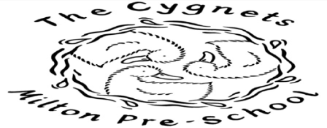 Term Dates for 2020/21Summer Term 2020Autumn Term 2021Spring Term 2021**Please note – these dates may change and new information will be advised asap**Monday 20th April1st Day of TermFriday 8th May May Day - CLOSED25th -29th  MayHalf Term1st JuneSummer Term ContinuesThursday 23rd JulySports Day and Last Day of TermFriday 24th JulyTraining Day - CLOSEDThursday 3rd September Training Day – CLOSEDHome visits for new startersFriday4th SeptemberTraining Day – CLOSEDHome visits for new startersMonday 7th September1st Day of TermFriday 23rd OctoberTraining Day – CLOSED26th-30th OctoberHalf TermFriday 18th DecemberLast Day of TermMonday 4th JanuaryTraining Day – CLOSEDHome visits for new startersTuesday 5th January1st Day of Term15th-19th February Half TermFriday 26th MarchLast Day of Term